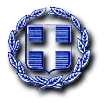 ΕΛΛΗΝΙΚΗ ΔΗΜΟΚΡΑΤΙΑ                                       Ραφήνα,  7-4-2023ΝΟΜΟΣ ΑΤΤΙΚΗΣ                                                 Αρ. Πρωτ.: 7131ΔΗΜΟΣ ΡΑΦΗΝΑΣ-ΠΙΚΕΡΜΙΟΥ                       Ταχ. Δ/νση: Αραφηνίδων Αλών 12                               Ταχ. Κωδ.: 19009 Ραφήνα                                 ΠΡΟΣ: Fax:  22940-23481                                              ΜΕΛΗ ΕΠΙΤΡΟΠΗΣ ΔΙΕΝΕΡΓΕΙΑΣ ΔΗΜΟΠΡΑΣΙΩΝ Πληροφορίες: Δ. Χρυσαφίδου                           κ. Αραπκιλή Σάββα, Αντιδήμαρχο                                                                              κα Βασιλικού Βαλερί, Δημ. Σύμβουλο            ΠΡΟΣΚΛΗΣΗ ΣΕ ΣΥΝΕΔΡΙΑΣΗΟ Πρόεδρος της  Επιτροπής Διενέργειας Δημοπρασιών του Δήμου Ραφήνας - Πικερμίου, σας καλεί σε διά ζώσης συνεδρίαση την Τρίτη 25 Απριλίου 2023 και ώρα 10.30 π.μ. στο Δημοτικό Κατάστημα Ραφήνας επί της οδού Αραφηνίδων Αλών 12, στην αίθουσα του Δημοτικού Συμβουλίου, προκειμένου να συμμετάσχετε στη δημοπρασία εκμίσθωσης του κυλικείου που βρίσκεται στο Πολιτιστικό Κέντρο του Δήμου Ραφήνας-Πικερμίου. Παρακαλούμε όπως σε περίπτωση αδυναμίας συμμετοχής, μας ενημερώσετε έγκαιρα προκειμένου να κληθούν τα αναπληρωματικά μέλη.O ΠΡΟΕΔΡΟΣΕΥΑΓΕΛΟΣ ΜΠΟΥΡΝΟΥΣΔΗΜΑΡΧΟΣ 